Dobrý den.Akceptujeme Vaši objednávku č. 87-3/10/2016.S pozdravemIng. Richard KrausStavby a inženýring  RK s.r.o.Ul. U Lipek 1122 / 2a736 01 Havířov - BludoviceIČO: 60776765, DIČ: CZ60776765  mobil. : + 420 777 310 160
 e-mail :  richardmonika@volny.cz8:18 (před 13 minutami)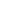 